 New Mexico School Boards Association 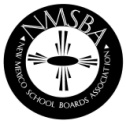 Scholarship Program Guidelines Purpose The purpose of the NMSBA Scholarship Program is to encourage and promote the attainment of higher educational goals for students who have demonstrated a high level of leadership, academic achievement and citizenship during high school. Eligible Nominees A nominee for the NMSBA Scholarship Program must be a graduating senior from an NMSBA member public school district and must be planning to enroll in a postsecondary educational institution. NominationsEach NMSBA Board of Education is eligible to nominate one graduating senior for scholarship consideration.Nomination FormsNominations must be submitted in electronic form by participating Boards of Education and must include the following:Completed Nomination FormColor photo of nominee suitable for copyingNomination DeadlineDeadline for receipt of each Board’s nomination is 5:00 p.m. Friday, April 21, 2017Regional Selection CommitteesThe Region Officers (President, Vice-President and Secretary) from each of NMSBA’s eight regions will serve as the selection committee for the region.Selection of Recipients The Regional Selection Committee will review and consider each nomination received from their region and make selections based on the following criteria: Demonstrated Leadership Academic Performance Community Involvement Extra Curricular Activities Number of Scholarships and Amounts The number and dollar amount of scholarship awards per year will be determined by the availability of funds and may vary from year to year. In 2017 NMSBA plans to award 8-$1,000 scholarships, 1 per region. Presentation of Scholarship AwardsScholarship awards will be announced at the Annual NMSBA School Law Conference Luncheon which will be held Friday, June 9, 2017 at the Hotel Albuquerque.  Use of FundsScholarship funds may be utilized to pay tuition, fees, books, or other education related expenses. 